To homologate a Zonal Tour / Events, the Continental Confederation concerned will forward the form to the FIVB at least 30 days prior to the start of the respective first event. By submitting this form to the FIVB the Confederation adheres to the below listed requirements: Important RegulationsThe event must be properly entered on the FIVB VIS system, including participating teams, Matches, results and then properly close the event on the VIS Platform. Otherwise, no FIVB Ranking Points will be awarded. You must check and inform the FIVB Beach Volleyball Department (beachvolleyball@fivb.com) on the first working day after the event (before 13:00 Swiss time latest), that the event has finished and closed on the VIS platform.If FIVB homologation is granted, the form duly signed and sealed will be returned to the Continental Confederation. The Confederation will then be responsible for registering such events on the Volleyball Information System (VIS) to comply with the athlete Olympic eligibility requirements.Please attach additional information of the event including competition format, number of teams and relevant information in order to assist the parameters on the VIS.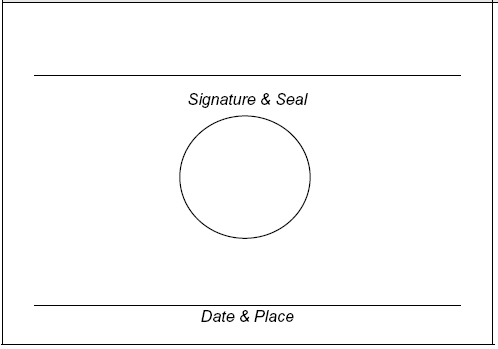 MINIMUM REQUIREMENTSThe Confederations should inform the FIVB about the number of zonal events they wish to hold. No limitation as to the maximum number of events per Zonal Association. Each Confederation sets the conditions for sanctioning Zonal Tour Minimum 3 participating countries regardless the total number of participating teamsEnforcement of the official 2022-2024 FIVB Rules of the GamesBall – Homologated ball by the FIVB / ConfederationsMandatory use of the VIS World Ranking Points allocated in accordance with the FIVB Ranking points upon entering events, participating teams, and results through the VIS on the last day of each FIVB recognized eventCONFEDERATIONZONAL ASSOCIATIONCONTINENTAL CONFEDERATIONZONAL ASSOCIATIONTOUR’S TITLETOUR’S TITLEZONAL TOUR’S TITLEZONAL TOUR’S TITLEDates (DD/MM/YYYY)PlaceGenderPrize Money/in EuroFIVB USE ONLYConfirmation of Ranking Points Awarded1.2.3.4.ZONAL ASSOCIATION    CONTINENTAL CONFEDERATION                        FIVB